NOMBRE COMPLETORUBI ISELA MEJIA RODRIGUEZ CARGOAYUDANTE ADatos Institucionales 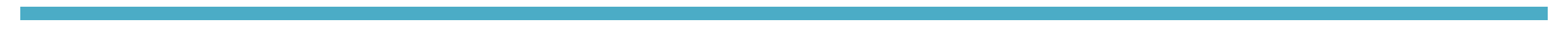 Nombre: RASTRO MUNUCIPAL DE ZAPOTLAN EL GRANDETeléfono: 3414120415Domicilio: CARRETERA CD. GUZMAN-EL FRESNITO KM 3.6Correo-e: Mayra.cortes@ciudadguzman.gob.mxDatos Académicos NIVEL: PRIMARIA INSTITUCION EDUCATIVA: FRANCISCO GONZALEZ BOCANEGRA ESTATUS: FINALIZADOFECHA: 1988 AL 1994NIVEL: SECUNDARIAINSTITUCION EDUCATIVA: INSTITUTO JUANDIEGOESTATUS: FINALIZADOFECHA: 2009Experiencia Laboral 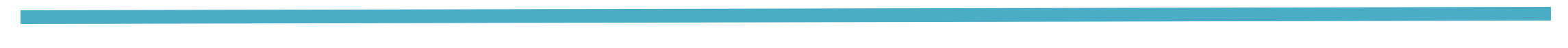 -SERVIDOR PUBLICO EN EL MUNICIPIO DE ZAPOTLAN EL GRANDE, JALISCO. DESDE EL 01 DE MAYO DEL 2016.Logros destacadosCAPACITANDOME EN DIFERENTES AREAS DE SACRIFICIO DEL RASTROCursos y Diplomados-PRIMEROS AUXILIOS-BPM-BIENESTAR ANIMAL-PREVENCION DE RIESGOS DE TRABAJO-LIMPIEZA Y SESINFECCION-CODIGO ETICA Y DECLARACION PATRIMONIAL-HIGIENE Y SEGURIDAD-LIMPIEZA Y DESINFECCION -PROTOCOLOGO DE SERVICIO